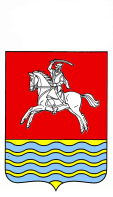 АДМИНИСТРАЦИЯ КУМЫЛЖЕНСКОГО МУНИЦИПАЛЬНОГО РАЙОНА ВОЛГОГРАДСКОЙ ОБЛАСТИПОСТАНОВЛЕНИЕот     03.10.2016               г.    №   658   . О проведении публичных слушаний по проекту внесения изменений в Правила землепользования и застройки Слащевского  сельского поселения Кумылженского муниципального района Волгоградской области В соответствии со статьей  30,31,33   Градостроительного кодекса Российской Федерации   от 29.12.2004  N 190-ФЗ  (ред. от  03.07.2016г),  ст. 14 Федерального  закона от 06.10.2003 г  № 131-ФЗ «Об общих принципах организации местного самоуправления   в Российской Федерации»,    ст.5 Устава Кумылженского муниципального района постановляю:     1. Для обсуждения проекта внесения изменений в  Правила землепользования и застройки   Слащевского  сельского поселения   Кумылженского муниципального  района Волгоградской области    назначить    публичные слушания на 09 декабря 2016 года.                2. Для жителей ст. Слащевской, х. Крутой, х. Косоключанский, х. Подок  публичные слушания  провести     в   10.00 часов в  здании    Слащевского ДК  по адресу: Волгоградская обл.,  Кумылженский р-н, ст-ца Слащевская, ул. Садовая,2.                    3. Для жителей х. Остроухов, х. Галкин, х.Пустовский  публичные слушания  провести     в   11.00 часов в  здании    Остроуховского  ДК  по адресу: Волгоградская обл.,  Кумылженский р-н, х. Остроухов, пер. Просторный,1.4. Уполномочить районную  комиссию  по подготовке проектов правил землепользования и застройки  муниципальных образований Кумылженского муниципального района организовать и  провести публичные слушания по вышеуказанному вопросу.                        5. Проект внесения изменений в  Правила землепользования и застройки Слащевского  сельского         поселения           Кумылженского    муниципального  района Волгоградской      области  опубликовать в районной газете «Победа», разместить  в МКУК «Кумылженская  межпоселенческая      центральная библиотека  им.   Ю.В. Сергеева»,     Слащевской и  Остроуховской библиотеках,     а также  на официальном сайте      Кумылженского муниципального района в сети Интернет.                      6.  Настоящее постановление   опубликовать в районной газете «Победа» и   разместить    на сайте Кумылженского муниципального района в сети Интернет.                     7.   Контроль за исполнением настоящего постановления  оставляю за собой.И.о. главы Кумылженского муниципального  района                                                                 С.В. ГорбовНачальник правового отдела                                                          И.И.Якубова